Anteckningar från föräldramöte 2022-10-03.Medlemsavgift 1550 kr (varav 550 kr går till föreningen) ska betalas in på lagkontot senast 31 okt. (Handelsbanken 6349-482 875 518).De som var med på cupen till Ö-vik betalar 300 kr till lagkontot senast 31 okt.Personlig pott: (kan användas till medlemsavgift, kläder, cuper, resor mm)Kenth Aliranta har summorna på alla som har personlig pott kvar.Spelarna från P06/07 hade mer pengar i sin kassan per spelare än HJ18 hade. Så när P06/07 hade bidragit lika mycket till lagkassan blev det 2000 kr per spelare över till deras personliga pott.Sedan tillkommer pengarna från jobbet på sista Bogrundet som också går till personliga potten.Kläder: De som behöver komplettera matchställ skickar SMS till Gutta: 070-6467781 senast onsdag 5 okt. Alla behöver ett rött och svart matchställ. Obs att röda färgen på nya kläderna inte är samma rödfärg som de gamla ställen. Nästa år blir det troligen ny leverantör då avtalet med Stadium går ut.2 försäljningar före jul, och ev fler efter jul beroende på hur budgeten ser ut.Uppgifter:Gutta (Hellmin) sköter LIVE-rapportering + IBIS, licenser, skriver ut matchprotokoll, sköter flytt av matcher och beställer kläder.Conny (Oscar) och Gutta (Hellmin) sköter samordning av resor till bortamatcher.Conny (Oscar) är materialare, och gör inköpen till kiosken. Kioskpersonalen får gärna säga till när nåt börjar ta slut.Max är tränare, fixar kallelser, samt sköter lån av spelare mellan lagen.Robert Hedlund (Filip H) och Kricka Bergström (Hampus) kan hjälpa Max som tränare om han får förhinder.Kenth Aliranta (Axel) är kassör.Kenth Aliranta (Axel) kollar surfplatta och WIFI till filmning.Gutta (Hellmin) kollar stativ till filmning.Helen Andersson (Lucas) gör arbetsschema för säsongen. Byte av arbetspass sköter var och en själv genom facebook-gruppen ”Timrå IBC HJ 18 föräldragrupp”.Helena Söderberg (Gabriel S) kommer att hålla i försäljning av Tvättmästaren före jul.Helene Eliasson (Jakob E) kommer att hålla i försäljning av Bingolotto uppesittarlotter till 23 Dec.Minst två lotter per barn (går till laget). Säljer man fler går det till personliga potten. Meddela antalet lotter senast lördag till Helene Eliasson via föräldragruppen på Facebook.Arbetsgrupper:Sek: Arvid B, Filip H, Lucas A, Ludvig B, Mattias D, Andreas JFilma: Hampus B, Jakob E, Oliver FKiosk: Filip S, Axel A, Hugo F, Viggo R, Johannes W, Samuel P-N, John GMatchvärd: Jakob L, Gabriel S, Jesper A, (Johannes W, Mathias D, Filip S, Axel A, John G, Andreas J, Oliver F, Filip H, Viggo R)OBS!! Man kan ha fått pass i fler än en grupp så kolla hela schemat!!Vi ses i hallen 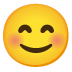 